 40 x 70 mm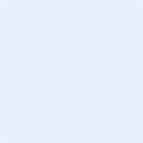  40 x 70 mm 40 x 70 mm 40 x 70 mm 40 x 70 mm 40 x 70 mm 40 x 70 mm 40 x 70 mm 40 x 70 mm 40 x 70 mm 40 x 70 mm 40 x 70 mm 40 x 70 mm 40 x 70 mm 40 x 70 mm 40 x 70 mm 40 x 70 mm 40 x 70 mm 40 x 70 mm 40 x 70 mm 40 x 70 mm 40 x 70 mm 40 x 70 mm 40 x 70 mm 40 x 70 mm 40 x 70 mm 40 x 70 mm 40 x 70 mm 40 x 70 mm 40 x 70 mm 40 x 70 mm 40 x 70 mm 40 x 70 mm 40 x 70 mm 40 x 70 mm 40 x 70 mm 40 x 70 mm 40 x 70 mm 40 x 70 mm 40 x 70 mm 40 x 70 mm 40 x 70 mm 40 x 70 mm 40 x 70 mm 40 x 70 mm 40 x 70 mm 40 x 70 mm 40 x 70 mm 40 x 70 mm 40 x 70 mm 40 x 70 mm 40 x 70 mm 40 x 70 mm 40 x 70 mm 40 x 70 mm 40 x 70 mm 40 x 70 mm 40 x 70 mm 40 x 70 mm 40 x 70 mm 40 x 70 mm 40 x 70 mm 40 x 70 mm